МУНИЦИПАЛЬНОЕ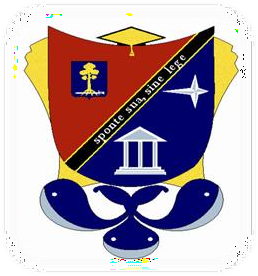 ОБЩЕОБРАЗОВАТЕЛЬНОЕ БЮДЖЕТНОЕ УЧРЕЖДЕНИЕ«ГИМНАЗИЯ» Г.СЕРТОЛОВОДОПОЛНИТЕЛЬНОЕ ОБРАЗОВАНИЕИнформационная карта образовательной программы.Название образовательнойпрограммы«Школа ведущих»НаправленностьСоциально-гуманитарнаяЦельСамореализация детей овладения искусством ведущего в условиях временного детского коллектива.ВозрастобучающихсяВозраст обучающихся 11-17 летСрок реализации программы /Год обучения / количество часовСрок реализации программы рассчитан на 1год.Количество часов- 72 часа в годРежим и формы занятийПрограмма реализуется в течении 1 учебного года, 2 часа в неделю.По программе вводятся различные формы и методы занятий: лекции, проведение проектных работ и мероприятий. Работа со зрителем, интервьюирование, а также дыхательные упражнения.Ожидаемые результатыВ результате реализации программыдети будут знать:-понятие: ведущий, дикция;-качества ведущего;-технику посыла голоса;-технику дыхания во время произношения текста;-использование методов интонационного усиления речи;-осанка, походка, позы, жесты ведущего.Дети будут уметь:-правильно расставлять интонации в текста;-использовать техники чтения проз и стихотворений;-держать осанку;-работать с техническими средствами (разными видами микрофонов, аудиоаппаратурой).Формы отслеживания результатов- Написание программ и сценариев;-презентации;-выступление на мероприятиях;-участие в региональных, областных конкурсах.ПримечанияАктуальность в том, что программа «Школа ведущих» направлена на выявление и развитие индивидуальных способностей детей, проявляющих интерес к публичным выступлениям, желающих приобрести сценические способности и развивать творческие. В новом законе «Об образовании» говорится о том, что деятельность в кружках дополнительного образования должна формировать и развивать творческие способности учащихся, обеспечивать их духовно-нравственное, патриотическое и трудовое воспитание, выявлять и поддерживать таланты, способствовать профориентации учащихся, их социализации и адаптации к жизни в обществе.